INDICAÇÃO Nº 1920/2017Ementa: Efetuar manutenção no prédio da UBS Jardim Paraíso.Senhor Presidente: 			O vereador FRANKLIN, solicita que seja encaminhado ao Excelentíssimo Senhor Prefeito Municipal a seguinte indicação:Efetuar manutenção no prédio da UBS Jardim Paraíso, localizado na rua das Acácias. Colocar placa de identificação da UBS. Justificativa:			Moradores dessa região procuraram este vereador para solicitar providências.(fotos em anexo)			Valinhos, 31 de julho de 2017.Franklin Duarte de LimaVereador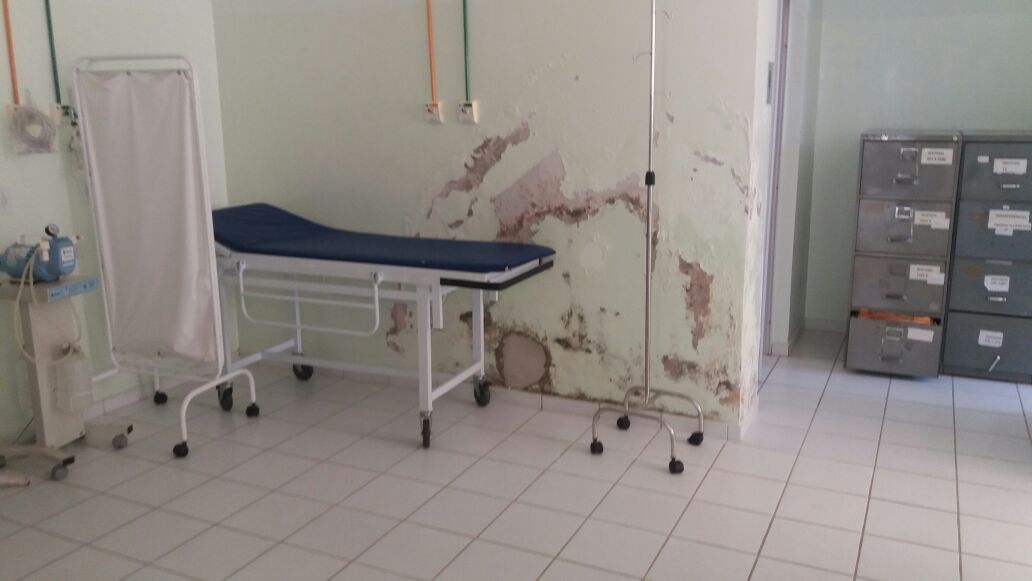 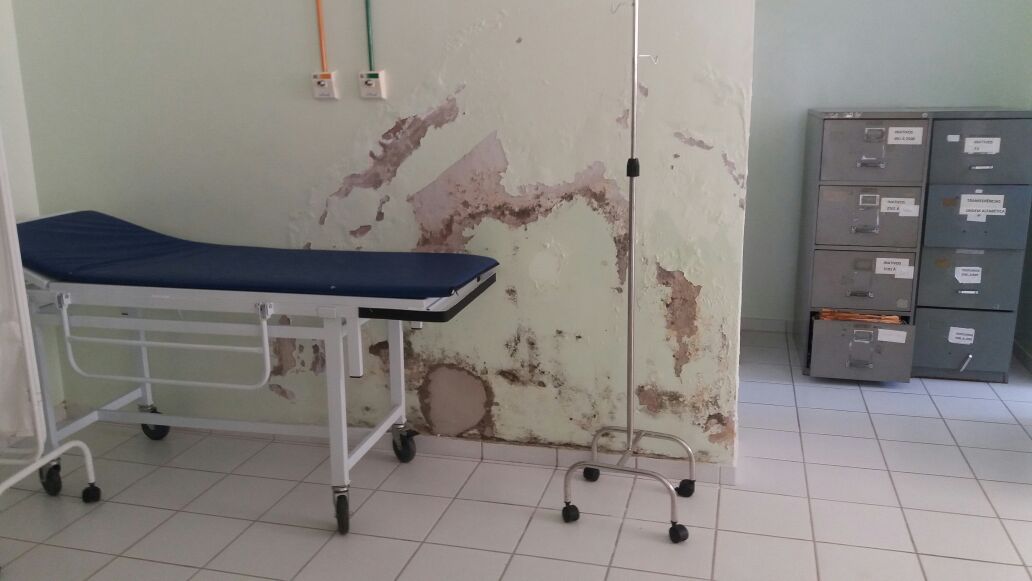 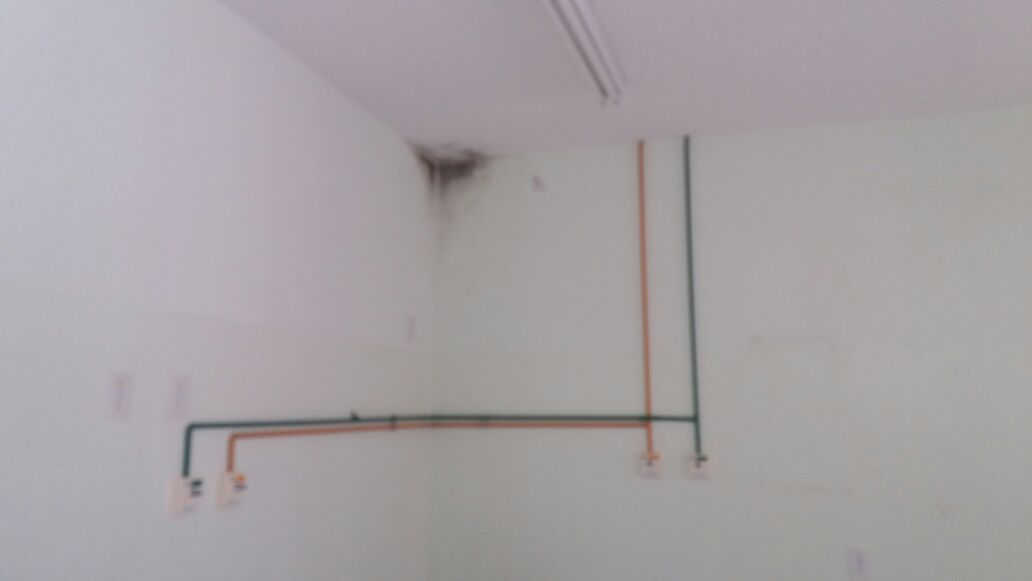 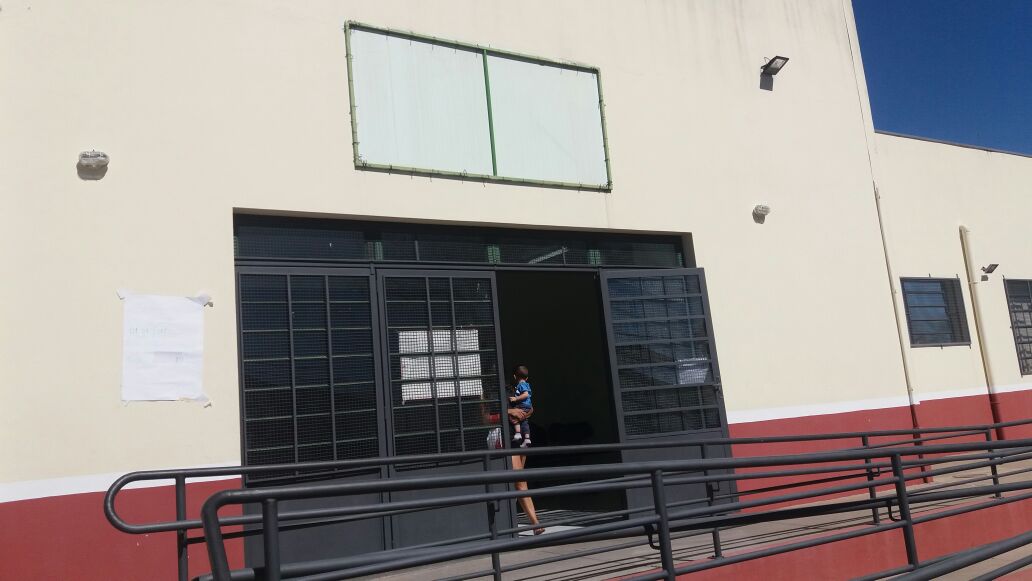 